KONTROLNA NALOGA IZ MATEMATIKE 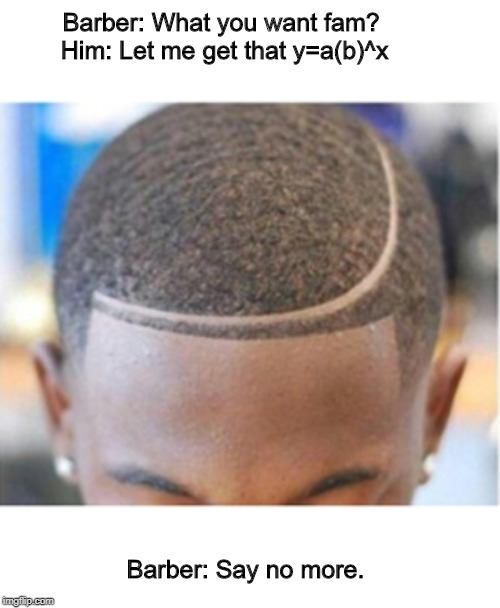 3. LETNIKIME IN PRIIMEK:TOČKE: OCENA:Funkcija na sliki je oblike . Za to funkcijo je a enak: 				5 točk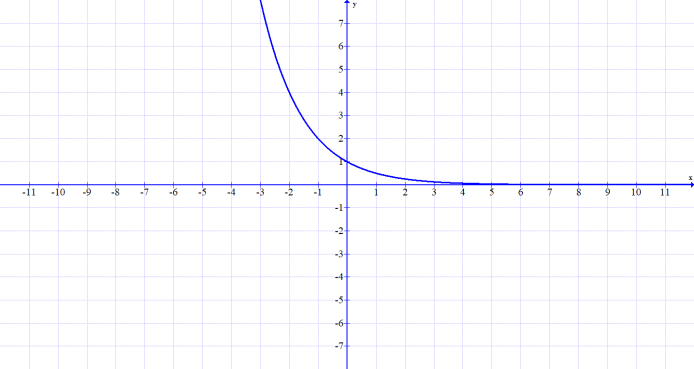 2-2½-1/21se ne da povedatiEnačba asimptote za graf funkcije na sliki je:										5 točk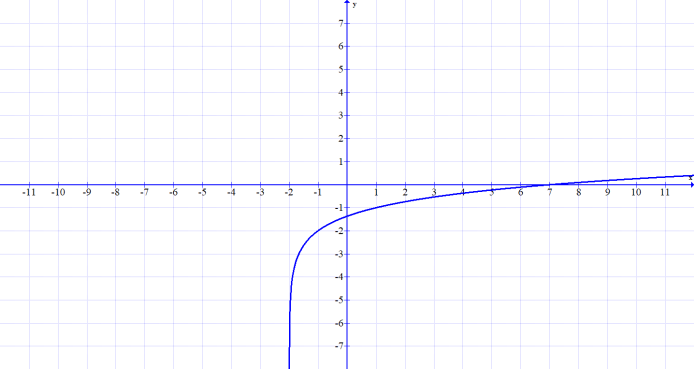 in in nič od naštetegaNičla funkcije  je:0											5 točk28-3-4-512nič od tegaZačetna vrednost funkcije  je:					5 točk4nič od naštetegaKatera od trditev je pravilna?								5 točkfunkcija  nima ničelfunkcija  je eksponentna funkcijazačetna vrednost funkcije  je 1vrednost funkcije  v točki x = 8 je 2zaloga vrednosti funkcije  so vsa pozitivna realna številafunkcija  ima osnovo 10nobenaKatera od trditev je pravilna?								5 točkenačbe oblike rešujemo tako, da damo obe strani na skupno osnovonobenaNaštej pet lastnosti eksponentne funkcije .					5 točkZapiši definicijsko območje funkcije 				5 točkNariši grafa funkcij:										5 točk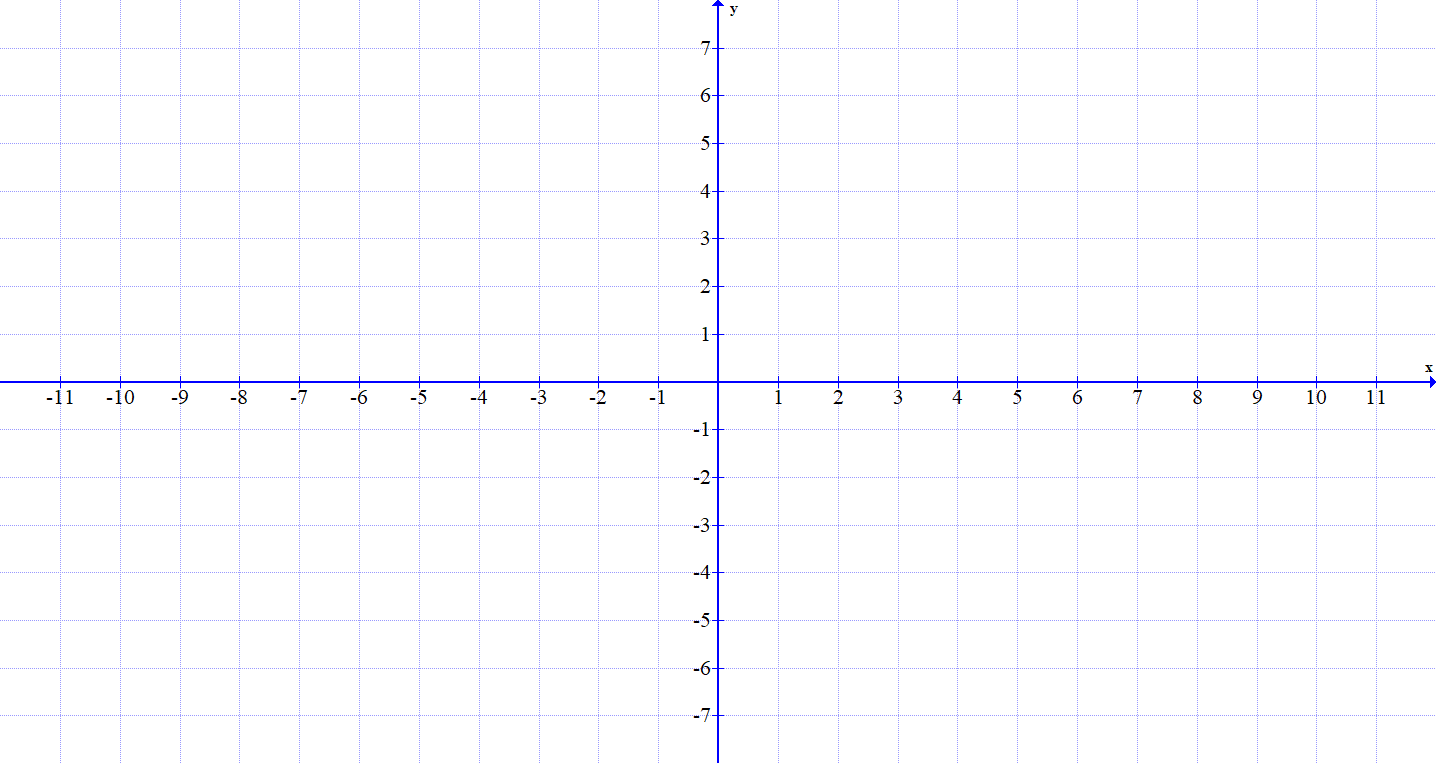 							10 točkReši enačbe:						10 točk					                            10 točk						10 točkZapiši kot posamezne logaritme števil a,b in c.					5 točkReši enačbo:  					5 točkDana je enačba Reši enačbo za a = 2 in b = 3.						5 točkDoloči tako število a, da bo za b = 5 rešitev dane enačbe x = 4.	5 točkDoloči tako število b, da bo za a = 3 rešitev dane enačbe x = 2.	5 točk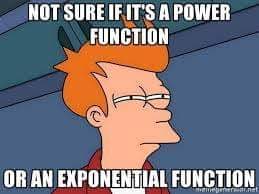 Za 2 je potrebno zbrati 45 točk, za 3 je potrebno zbrati 60 točk, za 4 je potrebno zbrati 75 točk in za 5 je potrebno zbrati 90 točk.KONTROLNA NALOGA IZ MATEMATIKE 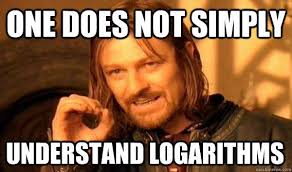 3. LETNIKIME IN PRIIMEK:TOČKE: OCENA:Funkcija na sliki je oblike . Za to funkcijo je a enak: 				5 točk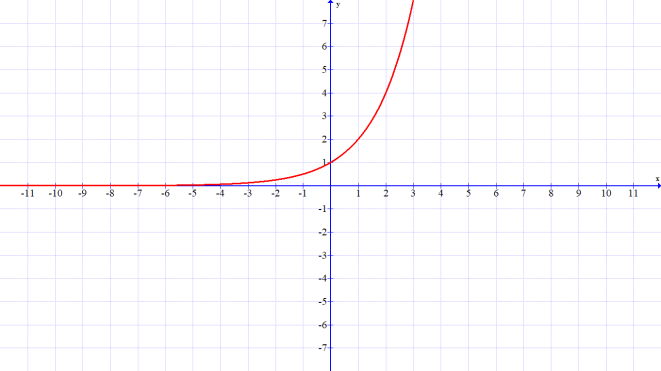 2-2½-1/21se ne da povedatiEnačba asimptote za graf funkcije na sliki je:										5 točk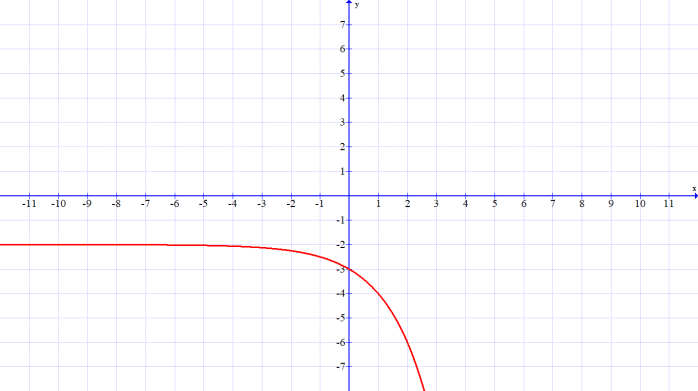 in in nič od naštetegaNičla funkcije  je:0											5 točk28-3-4512nič od tegaZačetna vrednost funkcije  je:						5 točknič od naštetegaKatera od trditev je pravilna?								5 točkfunkcija  nima ničel.funkcija  je eksponentna funkcija.začetna vrednost funkcije  je 1vrednost funkcije  v točki x = 8 je 0.zaloga vrednosti funkcije  so vsa pozitivna realna številafunkcija  ima osnovo 10nobenaKatera od trditev je pravilna?								5 točkenačbe oblike rešujemo tako, da damo obe strani na skupno osnovonobenaNaštej pet lastnosti eksponentne funkcije .					5 točkZapiši zalogo vrednosti funkcije 						5 točkNariši grafa funkcij:										5 točk						10 točkReši dve od treh enačb: (če ne označiš, katere naj točkujem, bom točkovala prvi dve)		10 točk	                         	           10 točk							10 točkZapiši kot posamezne logaritme števil a,b in c.					5 točkReši enačbo:  							5 točkNaj bo .Izračunaj b								5 točkDoloči tako osnovo a, da bo  enak -2.				5 točkBrez računala izračunaj vrednost potence .		5 točkZa 2 je potrebno zbrati 45 točk, za 3 je potrebno zbrati 60 točk, za 4 je potrebno zbrati 75 točk in za 5 je potrebno zbrati 90 točk